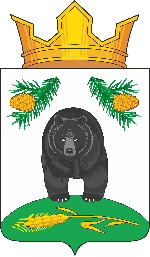 СОВЕТНОВОКРИВОШЕИНСКОГО СЕЛЬСКОГО ПОСЕЛЕНИЯРЕШЕНИЕ10.12.2019                                                                                                                       № 131с. НовокривошеиноКривошеинского районаТомской областиО внесении изменений в решение Совета Новокривошеинского сельского поселения от 25.12.2018 № 87 «Об утверждении бюджета муниципального образования  Новокривошеинское сельское поселение на 2019 год»Рассмотрев представленную Администрацией Новокривошеинского сельского поселения информацию о внесении  изменений в Решение Совета Новокривошеинского сельского поселения от 25.12.2018 № 87 «Об утверждении бюджета муниципального образования  Новокривошеинское          сельское поселение на 2019 год»                                                                                                                           СОВЕТ НОВОКРИВОШЕИНСКОГО СЕЛЬСКОГО ПОСЕЛЕНИЯ РЕШИЛ:Внести в решение Совета Новокривошеинского сельского поселения от 25.12.2018 № 87 «Об утверждении бюджета муниципального образования Новокривошеинское сельское поселение на 2019 год» (решение от 11.02.2019 № 96, решение от 28.03.2019 № 104, решение от 29.04.2019 № 106, решение от 14.06.2019 № 110, решение от 09.07.2019 № 113, решение от 03.09.2019 № 116, решение от 08.10.2019 № 117, решение от 25.10.2019 № 131) следующие изменения:                                                                                                                                                               1.Статью1изложить в следующей редакции:                                                                                  Статья 1.                                                                                                                                                   1.Утвердить основные характеристики бюджета Новокривошеинского сельского поселения на 2019 год:                                                                                                                                                                                                                                                                                                    1) прогнозируемый общий объем доходов бюджета Новокривошеинского сельского поселения в сумме 7747,9 тыс. руб. в том числе налоговые и неналоговые доходы в сумме 2176,0 тыс. руб.                                                                                                                                                        2) общий объем расходов бюджета Новокривошеинского сельского поселения в сумме 7953,1тыс. руб.                                                                                                                                                                                       3) прогнозируемый дефицит бюджета Новокривошеинского сельского поселения на 2019 год в сумме 205,2 тыс. руб.                                                                                                                                                          2.Приложения5,6,9,10,11,12,14 изложить в новой редакции согласно приложением к настоящему решению.      3. Внести изменения в статью 5 и изложить ее в следующей редакции «Утвердить объем бюджетных ассигнований муниципального дорожного фонда Новокривошеинского сельского поселения на 2019 год в сумме 777,7 тыс. руб.4.Внести изменения в статью 6 и изложить ее в следующей редакции «Утвердить объем резервных фондов бюджета муниципального образования Новокривошеинского сельского поселения на 2019 год в сумме 7,5 тыс.руб.5.Направить настоящее решение Главе Новокривошеинского сельского поселения для подписания.   6.Контроль за исполнением настоящего решения возложить на  социально-экономический комитет.7. Настоящее решение вступает в силу с даты егоопубликования.Председатель СоветаНовокривошеинского сельского поселения                              Е.В.ТаньковаГлава Новокривошеинского сельского поселения                    А.О. Саяпин                                                                          Приложение № 5к Решению Совета Новокривошеинского сельского поселения от 10.12.2019 № 131Объем доходов местного бюджетамуниципального образования Новокривошеинское сельское поселение                                                                            на 2019 год.   (тыс.руб.)Приложение № 6к Решению Совета Новокривошеинского сельского поселения от 10.12.2019 № 131Объем межбюджетных трансфертов бюджету муниципального образования Новокривошеинское сельское поселение из бюджета муниципального района на 2019 год(тыс.руб.)Приложение № 9к Решению Совета Новокривошеинского сельского поселения от 10.12.2019 № 131Источники финансирования дефицита местного бюджетамуниципального образования Новокривошеинское сельское поселение                                     на 2019 годПриложение № 10к Решению Совета Новокривошеинского сельского поселения от 10.12.2019 № 131Ведомственная структура расходов местного  бюджета  муниципального образования Новокривошеинское сельское поселение на 2019 год(тыс.руб.)Приложение № 11к Решению Совета Новокривошеинского сельского поселения от 10.12.2019 № 131Распределение бюджетных ассигнований по разделам и подразделам классификации расходов местного  бюджета  муниципального образования Новокривошеинское сельское поселение на 2019 год(тыс.руб.)Приложение № 12к Решению Совета Новокривошеинского сельского поселения от 10.12.2019 № 131Распределение бюджетных ассигнований по разделам, подразделам, целевым статьям, группам (группам и подгруппам) вида расходов местного  бюджета  муниципального образования Новокривошеинское сельское поселение на 2019 год(тыс.руб.)Приложение № 14к Решению Совета Новокривошеинского сельского поселения от 10.12.2019 № 131Перечень и объемы финансирования муниципальных программ                                муниципального образования Новокривошеинское сельское поселение на 2019 год(тыс. руб.)Наименование показателейБюджет на 2019 год12Доходы - всего7747,9в том числе:Налоговые и неналоговые доходы2176,0Безвозмездные поступления от других бюджетов бюджетной системы Российской Федерации5571,9Наименование показателейБюджет на 2019 год12Безвозмездные поступления от других бюджетов бюджетной системы Российской Федерации5571,9Дотация бюджетам поселений на выравнивание бюджетной обеспеченности4586,8Субвенции бюджетам поселений на осуществление полномочий по первичному воинскому учету на территориях, где отсутствуют военные комиссариаты139,3Межбюджетные трансферты, в том числе:845,8Средства, передаваемые бюджетам поселений для компенсации дополнительных расходов, возникших в результате решений, принятых органами власти другого уровня, из них:845,8      Межбюджетные трансферты на обеспечение условий для развития физической культуры  и массового спорта126,9 Межбюджетные трансферты на осуществление работ по благоустройству мемориальных комплексов в рамках подготовки к 75-летию Победы в ВОВ506,0Межбюджетные трансферты на ремонт объектов ЖКХ68,0Межбюджетные трансферты на создание мест (площадок) твердых коммунальных отходов144,9№ п/пНаименование источника финансирования дефицита местного бюджетаКод бюджетной классификацииСумма (тыс.руб.) бюджет на 2019 год123411.Изменение остатков средств на счетах по учету средств местного бюджета в течение финансового года 0 10 50000 00 0000 000-205,222.Увеличение прочих остатков денежных средств бюджетов сельских поселений0 10 50201 10 0000 510- 7747,933.Уменьшение прочих остатков денежных средств бюджетов сельских поселений0 10 50201 10 0000 6107953,1НаименованиеВедРзПрЦСРВРСумма НаименованиеВедРзПрЦСРВРСумма В С Е Г О7 953,1Исполнительно-распорядительный орган муниципального образования - Администрация Новокривошеинского сельского поселения9077 953,1Общегосударственные вопросы90701005 102,2Функционирование высшего должностного лица субъекта Российской Федерации и органа местного самоуправления9070102686,3Руководство и управление в сфере установленных функций органов государственной власти субъектов Российской Федерации  и органов местного самоуправления90701020020000000686,3Глава муниципального образования90701020020300000686,3Расходы на выплаты персоналу в целях обеспечения выполнения функций государственными (муниципальными) органами, казенными учреждениями, органами управления государственными внебюджетными фондами90701020020300000100686,3Расходы на выплаты персоналу государственных органов90701020020300000120686,3Функционирование Правительства Российской Федерации, высших исполнительных органов государственной власти субъектов Российской Федерации, местных администраций90701043 638,1Руководство и управление в сфере установленных функций органов государственной власти субъектов Российской Федерации  и органов местного самоуправления907010400200000003 638,1Центральный аппарат907010400204000003 638,1Расходы на выплаты персоналу в целях обеспечения выполнения функций государственными (муниципальными) органами, казенными учреждениями, органами управления государственными внебюджетными фондами907010400204000001002 761,4Расходы на выплаты персоналу государственных органов907010400204000001202 761,4Закупка товаров, работ и услуг для государственных нужд90701040020400000200873,4Иные закупки товаров, работ и услуг для государственных нужд90701040020400000240873,4Иные бюджетные ассигнования907010400204000008003,3Уплата  налогов, сборов и иных платежей907010400204000008503,3Резервные фонды90701111,0Резервные фонды907011107000000001,0Резервные фонды исполнительных органов государственной власти субъектов Российской Федерации907011107005000001,0Иные бюджетные ассигнования907011107005000008001,0Резервные фонды907011107005000008701,0Другие общегосударственные вопросы9070113776,8Резервные фонды907011307000000006,5Резервные фонды исполнительных органов государственной власти субъектов Российской Федерации907011307005000006,5Закупка товаров, работ и услуг для государственных нужд907011307005000002006,5Иные закупки товаров, работ и услуг для государственных нужд907011307005000002406,5Реализация государственных функций, связанных с общегосударственным управлением90701130920000000770,3Выполнения других обязательств государства90701130923000000770,3Расходы на публикацию информации органов местного самоуправления9070113092310000026,0Закупка товаров, работ и услуг для государственных нужд9070113092310000020026,0Иные закупки товаров, работ и услуг для государственных нужд9070113092310000024026,0Расходы по уплате членских взносов на осуществление деятельности Ассоциации "Совет муниципальных образований Томской области"907 011309233000005,9Иные бюджетные ассигнования907011309233000008005,9Уплата  налогов, сборов и иных платежей907011309233000008505,9Расходы на создание и содержание официальных сайтов органов местного самоуправления9070113092350000014,4Закупка товаров, работ и услуг для государственных нужд9070113092350000020014,4Иные закупки товаров, работ и услуг для государственных нужд9070113092350000024014,4Расходы на обслуживание информационно - программного комплекса "Регистр муниципального образования"907011309236000006,0Закупка товаров, работ и услуг для государственных нужд907011309236000002006,0Иные закупки товаров, работ и услуг для государственных нужд907011309236000002406,0Расходы по управлению муниципальной собственностью90701130923800000718,0Закупка товаров, работ и услуг для государственных нужд90701130923800000200129,0Иные закупки товаров, работ и услуг для государственных нужд90701130923800000240129,0Иные бюджетные ассигнования90701130923800000800589,0Уплата  налогов, сборов и иных платежей90701130923800000850589,0Национальная оборона9070200139,3Мобилизационная и вневойсковая подготовка9070203139,3Государственная программа "Эффективное управление региональными финансами, государственными закупками и совершенствование межбюджетных отношений в Томской области"90702032100000000139,3Подпрограмма "Совершенствование межбюджетных отношений в Томской области"90702032120000000139,3Основное мероприятие " Обеспечение осуществления в муниципальных образованиях Томской области передаваемых Российской Федерацией органам местного самоуправления полномочий по первичному воинскому учету на территориях, где отсутствует военные комиссариаты"90702032128100000139,3Осуществление первичного воинского учета на территориях, где отсутствуют военные комиссариаты90702032128151180139,3Расходы на выплаты персоналу в целях обеспечения выполнения функций государственными (муниципальными) органами, казенными учреждениями, органами управления государственными внебюджетными фондами90702032128151180100139,3Расходы на выплаты персоналу казенных учреждений90702032128151180110139,3Национальная безопасность и правоохранительная деятельность907030059,8Защита населения и территории от чрезвычайных ситуаций природного и техногенного характера, гражданская оборона907030959,8Мероприятия по предупреждению и ликвидации последствий чрезвычайных ситуаций и стихийных бедствий9070309218000000013,0Предупреждение и ликвидация последствий чрезвычайных ситуаций и стихийных бедствий природного и техногенного характера за счет средств местного бюджета9070309218110000013,0Закупка товаров, работ и услуг для государственных нужд907030921811000002009,5Иные закупки товаров, работ и услуг для государственных нужд907030921811000002409,5Иные бюджетные ассигнования907030921811000008003,5Уплата  налогов, сборов и иных платежей907030921811000008503,5Муниципальные программы муниципальных образований9070309790000000046,8Муниципальная программа "По вопросам обеспечения пожарной безопасности на территории Новокривошеинского сельского поселения на 2017-2019 годы"9070309798300000046,8Укрепление противопожарного состояния учреждений, жилого фонда, территорий сельского поселения9070309798310000046,8Закупка товаров, работ и услуг для государственных нужд9070309798310000020046,8Иные закупки товаров, работ и услуг для государственных нужд9070309798310000024046,8Национальная экономика9070400777,7Дорожное хозяйство (дорожные фонды)9070409777,7Муниципальные программы муниципальных образований90704097900000000777,7Муниципальная программа "Комплексное развитие систем транспортной инфраструктуры в Новокривошеинском сельском поселении Кривошеинского района на 2016-2020гг. и с перспективой до 2032 года"90704097981000000777,7Содержание дорог Новокривошеинского сельского поселения90704097981200000687,7Закупка товаров, работ и услуг для государственных нужд90704097981200000200687,7Иные закупки товаров, работ и услуг для государственных нужд90704097981200000240687,7Разработка проекта и схемы организации дорожного движения в Новокривошеинском сельском поселении9070409798130000090,0Закупка товаров, работ и услуг для государственных нужд9070409798130000020090,0Иные закупки товаров, работ и услуг для государственных нужд9070409798130000024090,0Жилищно-коммунальное хозяйство90705001 285,4Жилищное хозяйство907050170,5Поддержка жилищного хозяйства9070501390000000070,5Мероприятия в области жилищного хозяйства 9070501390030000070,5Закупка товаров, работ и услуг для государственных нужд9070501390030000020070,5Иные закупки товаров, работ и услуг для государственных нужд9070501390030000024070,5Коммунальное хозяйство9070502271,0Муниципальные программы90705027900000000271,0Муниципальная программа "Развитие коммунальной и коммуникационной инфраструктуры в Кривошеинском районе9070502792900000068,0Подготовка объектов коммунального комплекса Кривошеинского района к прохождению отопительного сезона9070502792930000068,0Закупка товаров, работ и услуг для государственных нужд9070502792930000020068,0Иные закупки товаров, работ и услуг для государственных нужд9070502792930000024068,0Муниципальная программа "Развитие коммунальной и коммуникационной инфраструктуры в Новокривошеинском сельском поселении Кривошеинского района90705027974000000203,0Развитие системы "Теплоснабжение" Новокривошеинского сельского поселения9070502797430000043,6Закупка товаров, работ и услуг для государственных нужд9070502797430000020043,6Иные закупки товаров, работ и услуг для государственных нужд9070502797430000024043,6Развитие системы водоснабжения90705027974500000159,4Закупка товаров, работ и услуг для государственных нужд90705027974500000200159,4Иные закупки товаров, работ и услуг для государственных нужд90705027974500000240159,4Благоустройство9070503943,9Государственная программа "Воспроизводство и исполнение природных ресурсов Томской области"9070503150000000072,4Подпрограмма "Регулирование качества окружающей среды на территории Томской области"9070503151000000072,4Основное мероприятие " Развитие инфраструктуры по обращению с твердыми коммунальными отходами"9070503151910000072,4Создание мест (площадок) накопления твердых коммунальных отходов9070503151914010072,4Закупка товаров, работ и услуг для государственных нужд9070503151914010020072,4Иные закупки товаров, работ и услуг для государственных нужд9070503151914010024072,4Благоустройство90705036000000000293,0Уличное освещение90705036000100000211,9Закупка товаров, работ и услуг для государственных нужд90705036000100000200211,9Иные закупки товаров, работ и услуг для государственных нужд90705036000100000240211,9Прочие мероприятия по благоустройству городских округов и поселений9070503600050000081,1Закупка товаров, работ и услуг для государственных нужд9070503600050000020023,1Иные закупки товаров, работ и услуг для государственных нужд9070503600050000024023,1Софинансирование расходных обязательств по осуществлению работ по благоустройству мемориальных комплексов в рамках подготовки к 75-летию Победы в Великой отечественной войне907050360005S0М5053,0Закупка товаров, работ и услуг для государственных нужд907050360005S0М5020053,0Иные закупки товаров, работ и услуг для государственных нужд907050360005S0М5024053,0Софинансирование на создание мест (площадок) накопления твердых коммунальных отходов907050360005S01005,0Закупка товаров, работ и услуг для государственных нужд907050360005S01002005,0Иные закупки товаров, работ и услуг для государственных нужд907050360005S01002405,0Муниципальные программы90705037900000000578,5Муниципальная программа "Развитие коммунальной и коммуникационной инфраструктуры в Кривошеинском районе9070503792900000072,5Развитие инфраструктуры по обращению с твердыми коммунальными отходами9070503792950000072,5Софинансирование на создание мест (площадок) накопления твердых коммунальных отходов907050379295S010072,5Закупка товаров, работ и услуг для государственных нужд907050379295S010020072,5Иные закупки товаров, работ и услуг для государственных нужд907050379295S010024072,5Муниципальная программа "Формирование комфортной городской среды на территории Кривошеинского района"90705037935000000506,0Благоустройство общественных территорий90705037935100000506,0Благоустройство мемориальных комплексов в рамках подготовки к 75-летию Победы в Великой отечественной войне90705037935140М50506,0Закупка товаров, работ и услуг для государственных нужд90705037935140М50200506,0Иные закупки товаров, работ и услуг для государственных нужд90705037935140М50240506,0Культура, кинематография9070800375,2Культура 9070801364,6Иные межбюджетные трансферты 90708015210000000364,6Межбюджетные трансферты бюджетам муниципальных районов из бюджетов поселений и межбюджетные трансферты бюджетам поселений из бюджетов муниципальных районов на осуществление части полномочий по решению вопросов местного значения в соответствии с заключенными соглашениями90708015210600000364,6Межбюджетные трансферты90708015210600000500364,6Иные межбюджетные трансферты90708015210600000540364,6Другие вопросы в области культуры, кинематографии907080410,6Муниципальные программы9070804790000000010,6Муниципальная программа "Информационная политика и работа с общественностью в муниципальном образовании Новокривошеинское сельское поселение на 2019-2021 годы"9070804799100000010,6Организация и проведение специальных событий и мероприятий, посвященных праздничным и памятным датам9070804799110000010,6Закупка товаров, работ и услуг для государственных нужд9070804799110000020010,6Иные закупки товаров, работ и услуг для государственных нужд907080479911000024010,6 Физическая культура и спорт9071100213,5 Физическая культура 9071101213,5Государственная программа "Развитие молодежной политики, физической культуры и спорта в Томской области"90711010800000000126,9Подпрограмма "Развитие  физической культуры и массового спорта"90711010810000000126,9Региональный проект "Спорт - норма жизни"9071101081Р500000126,9Обеспечение условий для развития физической культуры и массового спорта9071101081Р500003126,9Расходы на выплаты персоналу в целях обеспечения выполнения функций государственными (муниципальными) органами, казенными учреждениями, органами управления государственными внебюджетными фондами9071101081Р500003100106,5Расходы на выплаты персоналу казенных учреждений9071101081Р500003110106,5Закупка товаров, работ и услуг для государственных нужд9071101081Р50000320020,4Иные закупки товаров, работ и услуг для государственных нужд9071101081Р50000324020,4Физкультурно-оздоровительная работа и спортивные мероприятия9071101512000000086,6Мероприятия в области  спорта и физической культуры9071101512970000083,2Закупка товаров, работ и услуг для государственных нужд9071101512970000020019,4Иные закупки товаров, работ и услуг для государственных нужд9071101512970000024019,4Софинансирование из бюджета поселений по субсидии на обеспечение условий для развития физической культуры и массового спорта907110151297S00033,4Закупка товаров, работ и услуг для государственных нужд907110151297S00032003,4Иные закупки товаров, работ и услуг для государственных нужд907110151297S00032403,4Спорт - норма жизни9071101512Р50000063,8Софинансирование из бюджета поселений по субсидии на обеспечение условий для развития физической культуры и массового спорта9071101512Р50000363,8Расходы на выплаты персоналу в целях обеспечения выполнения функций государственными (муниципальными) органами, казенными учреждениями, органами управления государственными внебюджетными фондами9071101512Р50000310054,0Расходы на выплаты персоналу казенных учреждений9071101512Р50000311054,0Закупка товаров, работ и услуг для государственных нужд9071101512Р5000032000,2Иные закупки товаров, работ и услуг для государственных нужд9071101512Р5000032400,2Социальное обеспечение и иные выплаты населению9071101512Р5000033009,6Премии и гранты9071101512Р5000033509,6НаименованиеРзПрСумма НаименованиеРзПрСумма Общегосударственные вопросы01005 102,2Функционирование высшего должностного лица субъекта Российской Федерации и органа местного самоуправления0102686,3Функционирование Правительства Российской Федерации, высших исполнительных органов государственной власти субъектов Российской Федерации, местных администраций01043 638,1Резервные фонды01111,0Другие общегосударственные вопросы0113776,8Национальная оборона0200139,3Мобилизационная и вневойсковая подготовка0203139,3Национальная безопасность и правоохранительная деятельность030059,8Защита населения и территории от чрезвычайных ситуаций природного и техногенного характера, гражданская оборона030959,8Национальная экономика0400777,7Дорожное хозяйство (дорожные фонды)0409777,7Жилищно-коммунальное хозяйство05001 285,4Жилищное хозяйство050170,5Коммунальное хозяйство0502271,0Благоустройство0503943,9Культура, кинематография0800375,2Культура 0801364,6Другие вопросы в области культуры, кинематографии080410,6 Физическая культура и спорт1100213,5 Физическая культура 1101213,5Итого7 953,1НаименованиеРзПрЦСРВРСумма НаименованиеРзПрЦСРВРСумма В С Е Г О7 953,1Общегосударственные вопросы01005 102,2Функционирование высшего должностного лица субъекта Российской Федерации и органа местного самоуправления0102686,3Руководство и управление в сфере установленных функций органов государственной власти субъектов Российской Федерации  и органов местного самоуправления01020020000000686,3Глава муниципального образования01020020300000686,3Расходы на выплаты персоналу в целях обеспечения выполнения функций государственными (муниципальными) органами, казенными учреждениями, органами управления государственными внебюджетными фондами01020020300000100686,3Расходы на выплаты персоналу государственных органов01020020300000120686,3Функционирование Правительства Российской Федерации, высших исполнительных органов государственной власти субъектов Российской Федерации, местных администраций01043 638,1Руководство и управление в сфере установленных функций органов государственной власти субъектов Российской Федерации  и органов местного самоуправления010400200000003 638,1Центральный аппарат010400204000003 638,1Расходы на выплаты персоналу в целях обеспечения выполнения функций государственными (муниципальными) органами, казенными учреждениями, органами управления государственными внебюджетными фондами010400204000001002 761,4Расходы на выплаты персоналу государственных органов010400204000001202 761,4Закупка товаров, работ и услуг для государственных нужд01040020400000200873,4Иные закупки товаров, работ и услуг для государственных нужд01040020400000240873,4Иные бюджетные ассигнования010400204000008003,3Уплата  налогов, сборов и иных платежей010400204000008503,3Резервные фонды01111,0Резервные фонды011107000000001,0Резервные фонды исполнительных органов государственной власти субъектов Российской Федерации011107005000001,0Иные бюджетные ассигнования011107005000008001,0Резервные фонды011107005000008701,0Другие общегосударственные вопросы0113776,8Резервные фонды011307000000006,5Резервные фонды исполнительных органов государственной власти субъектов Российской Федерации011307005000006,5Закупка товаров, работ и услуг для государственных нужд011307005000002006,5Иные закупки товаров, работ и услуг для государственных нужд011307005000002406,5Реализация государственных функций, связанных с общегосударственным управлением01130920000000770,3Выполнения других обязательств государства01130923000000770,3Расходы на публикацию информации органов местного самоуправления0113092310000026,0Закупка товаров, работ и услуг для государственных нужд0113092310000020026,0Иные закупки товаров, работ и услуг для государственных нужд0113092310000024026,0Расходы по уплате членских взносов на осуществление деятельности Ассоциации "Совет муниципальных образований Томской области"011309233000005,9Иные бюджетные ассигнования011309233000008005,9Уплата  налогов, сборов и иных платежей011309233000008505,9Расходы на создание и содержание официальных сайтов органов местного самоуправления0113092350000014,4Закупка товаров, работ и услуг для государственных нужд0113092350000020014,4Иные закупки товаров, работ и услуг для государственных нужд0113092350000024014,4Расходы на обслуживание информационно - программного комплекса "Регистр муниципального образования"011309236000006,0Закупка товаров, работ и услуг для государственных нужд011309236000002006,0Иные закупки товаров, работ и услуг для государственных нужд011309236000002406,0Расходы по управлению муниципальной собственностью01130923800000718,0Закупка товаров, работ и услуг для государственных нужд01130923800000200129,0Иные закупки товаров, работ и услуг для государственных нужд01130923800000240129,0Иные бюджетные ассигнования01130923800000800589,0Уплата  налогов, сборов и иных платежей01130923800000850589,0Национальная оборона0200139,3Мобилизационная и вневойсковая подготовка0203139,3Государственная программа "Эффективное управление региональными финансами, государственными закупками и совершенствование межбюджетных отношений в Томской области"02032100000000139,3Подпрограмма "Совершенствование межбюджетных отношений в Томской области"02032120000000139,3Основное мероприятие " Обеспечение осуществления в муниципальных образованиях Томской области передаваемых Российской Федерацией органам местного самоуправления полномочий по первичному воинскому учету на территориях, где отсутствует военные комиссариаты"02032128100000139,3Осуществление первичного воинского учета на территориях, где отсутствуют военные комиссариаты02032128151180139,3Расходы на выплаты персоналу в целях обеспечения выполнения функций государственными (муниципальными) органами, казенными учреждениями, органами управления государственными внебюджетными фондами02032128151180100139,3Расходы на выплаты персоналу казенных учреждений02032128151180110139,3Национальная безопасность и правоохранительная деятельность030059,8Защита населения и территории от чрезвычайных ситуаций природного и техногенного характера, гражданская оборона030959,8Мероприятия по предупреждению и ликвидации последствий чрезвычайных ситуаций и стихийных бедствий0309218000000013,0Предупреждение и ликвидация последствий чрезвычайных ситуаций и стихийных бедствий природного и техногенного характера за счет средств местного бюджета0309218110000013,0Закупка товаров, работ и услуг для государственных нужд030921811000002009,5Иные закупки товаров, работ и услуг для государственных нужд030921811000002409,5Иные бюджетные ассигнования030921811000008003,5Уплата  налогов, сборов и иных платежей030921811000008503,5Муниципальные программы муниципальных образований0309790000000046,8Муниципальная программа "По вопросам обеспечения пожарной безопасности на территории Новокривошеинского сельского поселения на 2017-2019 годы"0309798300000046,8Укрепление противопожарного состояния учреждений, жилого фонда, территорий сельского поселения0309798310000046,8Закупка товаров, работ и услуг для государственных нужд0309798310000020046,8Иные закупки товаров, работ и услуг для государственных нужд0309798310000024046,8Национальная экономика0400777,7Дорожное хозяйство (дорожные фонды)0409777,7Муниципальные программы муниципальных образований04097900000000777,7Муниципальная программа "Комплексное развитие систем транспортной инфраструктуры в Новокривошеинском сельском поселении Кривошеинского района на 2016-2020гг. и с перспективой до 2032 года"04097981000000777,7Содержание дорог Новокривошеинского сельского поселения04097981200000687,7Закупка товаров, работ и услуг для государственных нужд04097981200000200687,7Иные закупки товаров, работ и услуг для государственных нужд04097981200000240687,7Разработка проекта и схемы организации дорожного движения в Новокривошеинском сельском поселении0409798130000090,0Закупка товаров, работ и услуг для государственных нужд0409798130000020090,0Иные закупки товаров, работ и услуг для государственных нужд0409798130000024090,0Жилищно-коммунальное хозяйство05001 285,4Жилищное хозяйство050170,5Поддержка жилищного хозяйства0501390000000070,5Мероприятия в области жилищного хозяйства 0501390030000070,5Закупка товаров, работ и услуг для государственных нужд0501390030000020070,5Иные закупки товаров, работ и услуг для государственных нужд0501390030000024070,5Коммунальное хозяйство0502271,0Муниципальные программы05027900000000271,0Муниципальная программа "Развитие коммунальной и коммуникационной инфраструктуры в Кривошеинском районе0502792900000068,0Подготовка объектов коммунального комплекса Кривошеинского района к прохождению отопительного сезона0502792930000068,0Закупка товаров, работ и услуг для государственных нужд0502792930000020068,0Иные закупки товаров, работ и услуг для государственных нужд0502792930000024068,0Муниципальная программа "Развитие коммунальной и коммуникационной инфраструктуры в Новокривошеинском сельском поселении Кривошеинского района05027974000000203,0Развитие системы "Теплоснабжение" Новокривошеинского сельского поселения0502797430000043,6Закупка товаров, работ и услуг для государственных нужд0502797430000020043,6Иные закупки товаров, работ и услуг для государственных нужд0502797430000024043,6Развитие системы водоснабжения05027974500000159,4Закупка товаров, работ и услуг для государственных нужд05027974500000200159,4Иные закупки товаров, работ и услуг для государственных нужд05027974500000240159,4Благоустройство0503943,9Государственная программа "Воспроизводство и исполнение природных ресурсов Томской области"0503150000000072,4Подпрограмма "Регулирование качества окружающей среды на территории Томской области"0503151000000072,4Основное мероприятие " Развитие инфраструктуры по обращению с твердыми коммунальными отходами"0503151910000072,4Создание мест (площадок) накопления твердых коммунальных отходов0503151914010072,4Закупка товаров, работ и услуг для государственных нужд0503151914010020072,4Иные закупки товаров, работ и услуг для государственных нужд0503151914010024072,4Благоустройство05036000000000293,0Уличное освещение05036000100000211,9Закупка товаров, работ и услуг для государственных нужд05036000100000200211,9Иные закупки товаров, работ и услуг для государственных нужд05036000100000240211,9Прочие мероприятия по благоустройству городских округов и поселений0503600050000081,1Закупка товаров, работ и услуг для государственных нужд0503600050000020023,1Иные закупки товаров, работ и услуг для государственных нужд0503600050000024023,1Софинансирование расходных обязательств по осуществлению работ по благоустройству мемориальных комплексов в рамках подготовки к 75-летию Победы в Великой отечественной войне050360005S0М5053,0Закупка товаров, работ и услуг для государственных нужд050360005S0М5020053,0Иные закупки товаров, работ и услуг для государственных нужд050360005S0М5024053,0Софинансирование на создание мест (площадок) накопления твердых коммунальных отходов050360005S01005,0Закупка товаров, работ и услуг для государственных нужд050360005S01002005,0Иные закупки товаров, работ и услуг для государственных нужд050360005S01002405,0Муниципальные программы05037900000000578,5Муниципальная программа "Развитие коммунальной и коммуникационной инфраструктуры в Кривошеинском районе0503792900000072,5Развитие инфраструктуры по обращению с твердыми коммунальными отходами0503792950000072,5Софинансирование на создание мест (площадок) накопления твердых коммунальных отходов050379295S010072,5Закупка товаров, работ и услуг для государственных нужд050379295S010020072,5Иные закупки товаров, работ и услуг для государственных нужд050379295S010024072,5Муниципальная программа "Формирование комфортной городской среды на территории Кривошеинского района"05037935000000506,0Благоустройство общественных территорий05037935100000506,0Благоустройство мемориальных комплексов в рамках подготовки к 75-летию Победы в Великой отечественной войне05037935140М50506,0Закупка товаров, работ и услуг для государственных нужд05037935140М50200506,0Иные закупки товаров, работ и услуг для государственных нужд05037935140М50240506,0Культура, кинематография0800375,2Культура 0801364,6Иные межбюджетные трансферты 08015210000000364,6Межбюджетные трансферты бюджетам муниципальных районов из бюджетов поселений и межбюджетные трансферты бюджетам поселений из бюджетов муниципальных районов на осуществление части полномочий по решению вопросов местного значения в соответствии с заключенными соглашениями08015210600000364,6Межбюджетные трансферты08015210600000500364,6Иные межбюджетные трансферты08015210600000540364,6Другие вопросы в области культуры, кинематографии080410,6Муниципальные программы0804790000000010,6Муниципальная программа "Информационная политика и работа с общественностью в муниципальном образовании Новокривошеинское сельское поселение на 2019-2021 годы"0804799100000010,6Организация и проведение специальных событий и мероприятий, посвященных праздничным и памятным датам0804799110000010,6Закупка товаров, работ и услуг для государственных нужд0804799110000020010,6Иные закупки товаров, работ и услуг для государственных нужд080479911000024010,6 Физическая культура и спорт1100213,5 Физическая культура 1101213,5Государственная программа "Развитие молодежной политики, физической культуры и спорта в Томской области"11010800000000126,9Подпрограмма "Развитие  физической культуры и массового спорта"11010810000000126,9Региональный проект "Спорт - норма жизни"1101081Р500000126,9Обеспечение условий для развития физической культуры и массового спорта1101081Р500003126,9Расходы на выплаты персоналу в целях обеспечения выполнения функций государственными (муниципальными) органами, казенными учреждениями, органами управления государственными внебюджетными фондами1101081Р500003100106,5Расходы на выплаты персоналу казенных учреждений1101081Р500003110106,5Закупка товаров, работ и услуг для государственных нужд1101081Р50000320020,4Иные закупки товаров, работ и услуг для государственных нужд1101081Р50000324020,4Физкультурно-оздоровительная работа и спортивные мероприятия1101512000000086,6Мероприятия в области  спорта и физической культуры1101512970000083,2Закупка товаров, работ и услуг для государственных нужд1101512970000020019,4Иные закупки товаров, работ и услуг для государственных нужд1101512970000024019,4Софинансирование из бюджета поселений по субсидии на обеспечение условий для развития физической культуры и массового спорта110151297S00033,4Закупка товаров, работ и услуг для государственных нужд110151297S00032003,4Иные закупки товаров, работ и услуг для государственных нужд110151297S00032403,4Спорт - норма жизни1101512Р50000063,8Софинансирование из бюджета поселений по субсидии на обеспечение условий для развития физической культуры и массового спорта1101512Р50000363,8Расходы на выплаты персоналу в целях обеспечения выполнения функций государственными (муниципальными) органами, казенными учреждениями, органами управления государственными внебюджетными фондами1101512Р50000310054,0Расходы на выплаты персоналу казенных учреждений1101512Р50000311054,0Закупка товаров, работ и услуг для государственных нужд1101512Р5000032000,2Иные закупки товаров, работ и услуг для государственных нужд1101512Р5000032400,2Социальное обеспечение и иные выплаты населению1101512Р5000033009,6Премии и гранты1101512Р5000033509,6№ п/пНаименование программыЦСР2019 годВсего:Всего:1038,11.Муниципальная программа «Комплексное развитие систем транспортной инфраструктуры в Новокривошеинском сельском поселении Кривошеинского района на 2016-2020г.г. и с перспективой до 2032 года»7981000000777,72.Муниципальная программа «По вопросам обеспечения пожарной безопасности на территории Новокривошеинского сельского поселения на 2017-2019 годы»798300000046,83.Муниципальная программа « Развитие коммунальной и коммуникационной инфраструктуры в Новокривошеинском сельском поселении Кривошеинского района7974000000203,04Муниципальная программа «Информационная политика и работа с общественностью в муниципальном образовании Новокривошеинское сельское поселение на 2019-2021 годы»799100000010,6